Совет городского поселения «Забайкальское»  муниципального района «Забайкальский район»IV-го созываРЕШЕНИЕ« 17 » июня   2020 года                                                                            № 215О назначении даты и времени ежегодного отчета Главы городского поселения «Забайкальское» перед Советом депутатов городского поселения «Забайкальское» за 2019 год.Руководствуясь  ст. 35,36 Федерального закона от 06.10.2003 № 131-ФЗ «Об общих принципах организации местного самоуправления в Российской Федерации» ч.8 ст.27, ч.4 ст.28 Устава городского поселения «Забайкальское»,  в соответствии с  Положением о ежегодном отчете главы городского поселения «Забайкальское» о результатах его деятельности, деятельности администрации городского поселения «Забайкальское, в том числе о решении вопросов, поставленных Советом городского поселения «Забайкальское», Совет городского поселения «Забайкальское» решил:1. Заслушать ежегодный отчет Главы городского поселения «Забайкальское» о результатах его деятельности, деятельности администрации городского поселения «Забайкальское, в том числе о решении вопросов, поставленных Советом городского поселения «Забайкальское».   2. Назначить ежегодный отчет за 2019 год Главы городского поселения «Забайкальское» на 30 июня  2020  года  на 14 - 00 местного времени.    3. Определить местом проведения ежегодного  отчета  Главы городского поселения «Забайкальское» кабинет Совета городского поселения «Забайкальское» (п.г.т. Забайкальск  ул. Красноармейская, 11).    4. Опубликовать настоящее решение в информационном вестнике «Вести Забайкальска».5. Контроль за исполнением настоящего решения оставляю за собой.Председатель Совета городского поселения «Забайкальское»                                                                         В.В.Милорадов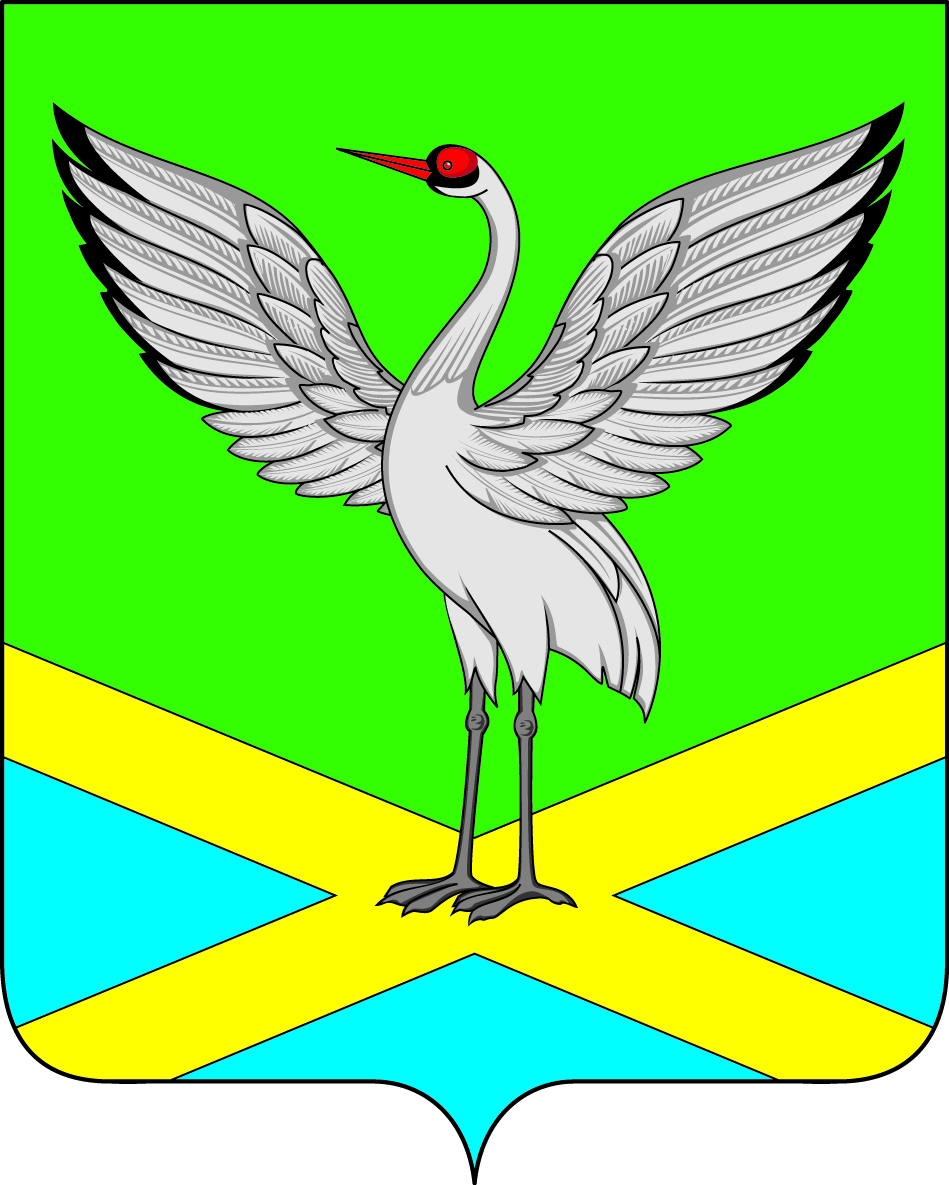 